NZ Marching Championships 2022 - Souvenirs Order FormName / Team Name:	____________________________	Grade of Team:	_____________________Contact Number:	____________________________	Email:	_________________________________Please send completed order form to:	marchingwaikatosouvenirs@gmail.comOrders must be received by Marching Waikato by 4pm Friday, 25th February 2022.  Orders will be available for pick at the venue from Thursday, 17th March 2022.Alternatively, you can request your order be couriered.  Courier charge will be advised when order is received.  Please supply address in your email if you choose this option.Payments are to be made to Marching Waikato 03-0314-0219849-00Please put “Souvenirs” as the reference.Remittance SlipName of Account Payment coming from:	___________________________________________________Payment Total:	___________________	Payment Date:	___________________ItemPriceQuantityTotal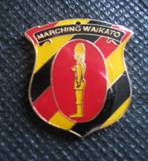 Waikato Badge$12.00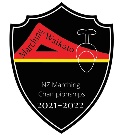 NZ Champs Badge$12.00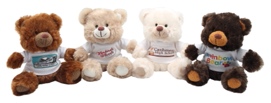 Teddy Bear$15.00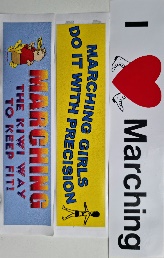 Bumper Stickers“I Love Marching”“Marching Girls Do It With Precision”“Marching The Kiwi Way To Keep Fit”$2.00$2.00$2.00Or all 3 for $5.00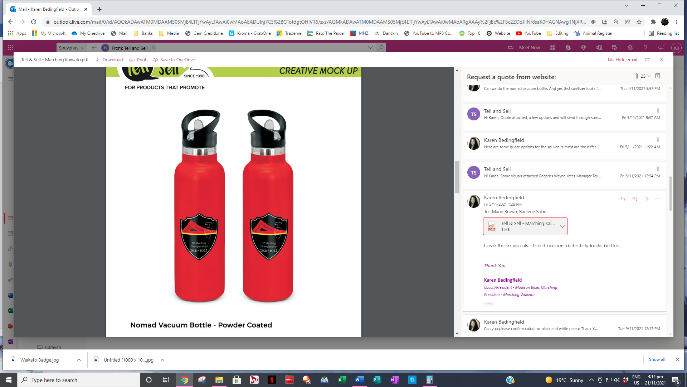 Drink Bottles 650ml $20.00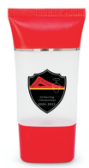 Hand Sanitizer 30ml$7.00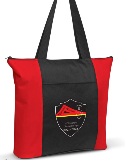 Tote Bag$15.00Programme$5.00